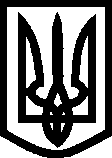 УКРАЇНАВИКОНАВЧИЙ КОМІТЕТМЕЛІТОПОЛЬСЬКОЇ МІСЬКОЇ РАДИЗапорізької областіР І Ш Е Н Н Я  18.04.2019				                                                        № 83Про збільшення штатної чисельностіНа підставі Закону України «Про місцеве самоврядування в Україні», рішення 46 сесії VII скликання Мелітопольської міської ради Запорізької області від 22.02.2019 №7/4 «Про затвердження Положення Центру комплексної реабілітації для осіб з інвалідністю Мелітопольської міської ради Запорізької області у новій редакції та втрату чинності рішення 44 сесії Мелітопольської міської ради Запорізької області VII скликання від 26.10.2018 №6/2» та у зв’язку з введенням механізму надання транспортних послуг за принципом «Соціальне таксі» на базі Центру комплексної реабілітації для осіб з інвалідністю Мелітопольської міської ради Запорізької області виконавчий комітет Мелітопольської міської ради Запорізької областіВИРІШИВ:1. Збільшити штатну чисельність Центру комплексної реабілітації для осіб з інвалідністю Мелітопольської міської ради Запорізької області на 0,5 штатних одиниць та затвердити штатну чисельність в розмірі 37,0 штатних одиниць з 01.05.2019. 2. Центру комплексної реабілітації для осіб з інвалідністю Мелітопольської міської ради Запорізької області внести відповідні зміни до штатного розпису з 01.05.2019.  3. Контроль за виконанням цього рішення покласти на заступника міського голови з питань діяльності виконавчих органів ради Бойко С.В.о. Мелітопольського міського голови, перший заступник міського голови з питань діяльності виконавчих органів ради 				    І. РУДАКОВА